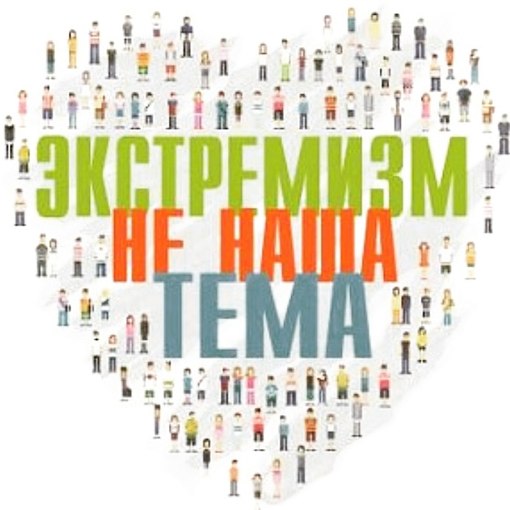 Муниципальное бюджетное общеобразовательное учреждение«Средняя общеобразовательная школа № 3»Программапо профилактике экстремизма в подростково - молодежной среде«Мы живем на Югорской земле» Срок реализации программы:1 год                                                                                          Грызунова Галина Геннадьевна, социальный педагог МБОУ СОШ№3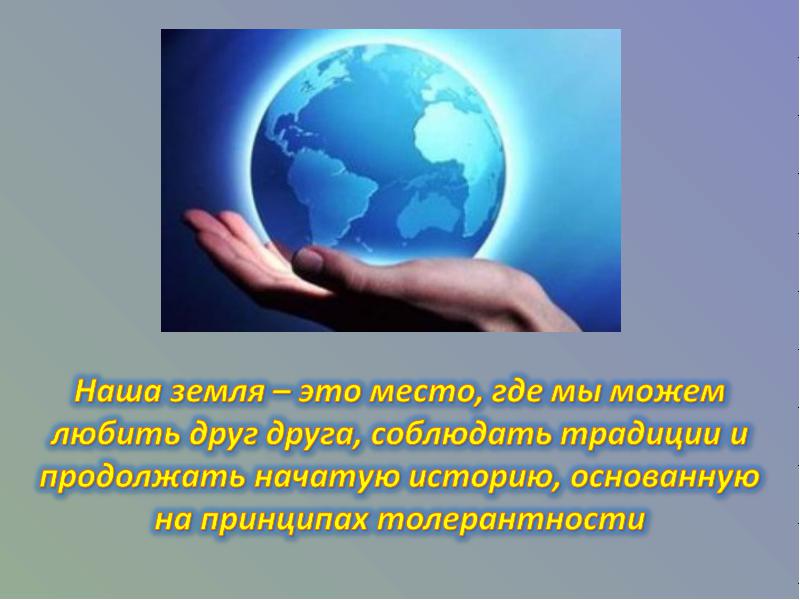 Радужный2016Паспорт ПрограммыПояснительная запискаДанная программа по профилактике экстремизма в подростково - молодежной среде «Мы живем на Югорской земле» имеет профилактическую  направленность.Правовая основа разработки программы:Программа профилактики экстремизма, гармонизации межэтнических и межкультурных отношений, укрепления толерантности в МБОУ СОШ№ 3 «Мы живем на Югорской земле» разработана на основании:Стратегий государственной национальной политики Российской Федерации на период до 2025 года, утвержденной Указом Президента Российской Федерации от 19 12. 2012 года №1666;Стратегий национальной безопасности Российской Федерации до 2020 года, утвержденной Указом Президента Российской Федерации от 12 мая 2009 года №537; Целевой программы Ханты-Мансийского автономного округа - Югры «Профилактика экстремизма, гармонизация межэтнических и межкультурных отношений, укрепление толерантности в ХМАО – Югре на 2011-2015 годы»; Муниципальная программа города Радужный «Профилактика экстремизма гармонизация межэтнических и межкультурных отношений в городе Радужный на 2016 – 2020 годы», утвержденной постановлением администрации города Радужный от 05.11.2013 №2280»;Конституции РФ. 12.12.93; Закона Российской Федерации «Об образовании»; Федерального закона «Об основных гарантиях прав ребенка в Российской     Федерации» от 24.07.98 г. № 124-Ф3;Федеральный закон от 25 июля 2002 г. N 114-ФЗ "О противодействии     экстремистской деятельности" (с изменениями и дополнениями); Конвенции ООН о правах ребёнка, Федерального закона «Об основных гарантиях прав ребенка в Российской Федерации» от 24.07.98 г. № 124-Ф3;Декларации принципов толерантности, утвержденной резолюцией Генеральной конференции ЮНЕСКО  от 16 ноября 1995 года; Санитарно-эпидемиологических правил и нормативов СанПиН 2.4.4. 1251-03 (зарегистрировано в Минюсте 27.05.03 г. №4594); Устава МБОУ СОШ №3;О работе школы по профилактике экстремизма, гармонизации межэтнических и межкультурных отношений в 2016 – 2017 учебный год от15.09.2016 г. №424. Программа направлена на укрепление в образовательном учреждении толерантной среды на основе ценностей многонационального российского общества, соблюдения прав и свобод человека, подержание межнационального мира и согласия.Молодежь представляет собой особую социальную группу, которая в условиях происходящих общественных изменений чаще всего оказывается наиболее уязвимой с экономической и социальной точек зрения. Растет число подростков, причисляющих себя к неформальным молодежным течениям. Существенный отрыв молодежной субкультуры от культурных ценностей старших поколений, национальных традиций и менталитета несет угрозу снижения уровня культуры общества. В то же время необходимо учитывать, что на ситуацию в школе,  существенное влияние оказывают многонациональный состав. Требуется принятие дополнительных мер по формированию позитивных ценностей и установок на уважение, принятие и понимание богатого многообразия культур, традиций и этнических ценностей различных народов, формированию мировоззрения и духовно-нравственной атмосферы этнокультурного взаимодействия, основанных на принципах уважения прав и свобод человека.Осуществление указанных мер, направленных на повышение эффективности деятельности по противодействию экстремизму, невозможно без совместной работы администрации, педагогов школы, родительской общественности и органов системы профилактики правонарушений. Все это обусловливает необходимость применения комплексного программного подхода.В образовательном учреждении немало делается для того, чтобы сформировать у детей и молодежи установки на позитивное восприятие этнического и конфессионального многообразия, интерес к другим культурам, уважение присущих им ценностей, традиций, своеобразия образа жизни их представителей. Существующая система работы с обучающимися в значительной степени направлена на воспитание толерантного сознания и поведения, неприятие национализма, шовинизма и  экстремизма. Толерантность предполагает не только понимание, но и принятие того факта, что окружающий  мир и населяющие его народы очень разнообразны. При этом каждый этнос уникален и  неповторим.  Только признание этнического и религиозного многообразия, понимание и уважение культурных особенностей других народов и религий, в сочетании демократическими ценностями гражданского общества могут содействовать созданию подлинно толерантной атмосферы жизни Ханты-Мансийского автономно округа – Югры. Актуальность данной программы состоит в  гармонизации межэтнических и межкультурных отношений, профилактики проявлений ксенофобии, укрепления самовыражения и проявления человеческой индивидуальности в школе.  Таким образом, связывает процессы воспитания культуры толерантности, профилактики экстремизма, создания условий для гармонизации межэтнических и межкультурных отношений, формирования общероссийской гражданской идентичности в единую цепь факторов,  необходимых для достижения поставленных целей.Новизна  программы - постоянный поиск новых форм и методов организации учебного и воспитательного процесса, что позволяет делать работу с обучающимися более разнообразной, эмоционально и информационно насыщенной.Принятие Программы и ее реализация позволяет повысить уровень профилактики экстремизма в школе и принять дополнительные меры по совершенствованию деятельности в сфере противодействия экстремистским проявлениям,  укрепить основы и систематизировать методы процесса формирования толерантного сознания и поведения школьников.Цели программы: профилактика экстремизма, гармонизация межэтнических, межкультурных отношений через воспитание культуры толерантности обучающихся и формирование общероссийской гражданской идентичности.Для достижения указанной цели Программа предусматривает решение следующих задач:воспитание толерантности и профилактика экстремизма в молодежной среде;содействие национально-культурному взаимодействию в школе на основе изучения культурного наследия, краеведческого материала;развитие у обучающихся духовно-нравственных и социальных ценностей;развитие навыков позитивного общения, эффективного взаимодействия всех участников образовательного процесса, родителей обучающихся;совершенствование механизмов обеспечения законности и правопорядка в сфере межнациональных отношений в школе и за её пределами; развитие навыков законопослушного поведения.Данная программа ориентирована на обучающихся 1-11 классов (7-17 лет). Этот возрастной период характеризуется стремлением подростков к признанию их способностей сверстниками и взрослыми, к самореализации профессиональной ориентации.Программа является  составной частью Программы развития воспитательной системы школы на 2016-2017 учебный год. Программа модифицирована, составлена по принципу типовой. За основу берется примерный план мероприятий. Она предусматривает групповые и индивидуальные занятия.Сроки реализации программы:Сроки реализации Программы не ограничены.Формы занятий: лекции, семинары, встречи, беседы, выставки, практические работы.Формы работы: групповые, индивидуальные.Методы и приемы:словесные (лекции, беседы, семинары, родительские собрания, библиоуроки);анализ, обобщение, систематизация материалов;практические (организация разъяснительной работы по теме, проведение викторин, кинолекториев, игр, экскурсий, соревнований, конкурсов, конкурсов рисунков);наглядные (оформление стендов, буклетов, наглядной агитации, выпуск тематических газет);экскурсии.Способы проверки реализации программы заключаются в проведении общешкольных массовых мероприятий по профилактике экстремизма, гармонизации межэтнических, межкультурных отношений через воспитание культуры толерантности учащихся и формирование общероссийской гражданской идентичности, игр, конкурсов,  викторин, в выпуске тематических газет, информационных сообщений. Программа реализуется при наличии:Реальными механизмами осуществления Программы являются комплексные меры, направленные на  воспитание гражданской и социальной идентичности, патриотизма, поддержание мира и согласия, противодействие любым проявлениям экстремизма и ксенофобии.Механизм реализации Программы включает:формирование перечня программных мероприятий на учебный год;управление и контроль реализации Программы;анализ эффективности выполнения программных мероприятийПрограмма содержит следующие направления: совершенствование нормативно-правовой базы по профилактике экстремизма;организационное обеспечение;информационно-методическое обеспечение профилактики экстремизма и формирование законопослушного поведения;профилактико - просветительские мероприятия с педагогами, родителями, учащимися;воспитание преданности своей Родине; проведение массово-разъяснительной работы по пропаганде  экстремизма, гармонизации межэтнических, межкультурных отношений; участие в конкурсах и соревнованиях, в работе детских кинолекториев;выпуск специального приложения  к газете «Школьный курьер»;создание видеороликов по профилактике  экстремизма, пропаганде гармоничных межэтнических, межкультурных отношений. Ожидаемые результаты:По итогам реализации мероприятий Программы ожидается достижение следующих результатов:повышение социальной и гражданской активности обучающихся, их готовность принять практическое участие в развитии гражданского общества, местных инициатив;рост заинтересованности всех субъектов учебно-воспитательного процесса в деятельности, направленной на развитие межэтнического взаимодействия и профилактику экстремизма; рост гражданского и правового самосознания обучающихся;сформированность умений и навыков законопослушного поведения;рост информационной культуры обучающихся, способствующей позитивному восприятию социальных явлений в обществе.Условия реализации программы:создание единой творческой команды педагогов, родителей и обучающихся;создание материально–технической базы для реализации Программы;выделение средств для досуговых мероприятий, создание видео, стенгазет и компьютерной газеты, баннеров.     	Все мероприятия программы в обязательном порядке освещаются на информационной странице официального сайта МБОУ СОШ№3 http://www.radschool3.ru/Структура программыДобровольное объединение обучающихся, которое создается с целью воспитания у них гражданственности, высокой общей культуры, коллективизма, профессиональной ориентации, широкого привлечения их к организации профилактики экстремизма, гармонизации межэтнических, межкультурных отношений. План мероприятийСписок литературыДополнительная образовательная программа «Гражданское население в противодействии распространению идеологии терроризма».  Москва, 2015 г.Методические рекомендации (по совершенствованию пропагандисткой работы в сфере противодействия распространению идеологии терроризма в субъектах РФ). Москва, 2013г.Методические материалы для использования в образовательном процессе. Москва, 2015г.Стратегия национальной безопасности Российской Федерации до 2020 года, утвержденной Указом Президента Российской Федерации от 12 мая 2009 года №537. Терроризм – ты под прицелом: пособие для учащихся. – М.:  Просвещение, 2011г.Целевая программа Ханты-Мансийского автономного округа - Югры «Профилактика экстремизма, гармонизация межэтнических и межкультурных отношений, укрепление толерантности в ХМАО – Югре на 2011-2015 годы».Экстремизм – идеология и основа терроризма: пособие  для учащихся. – М.: Просвещение. 2011 г.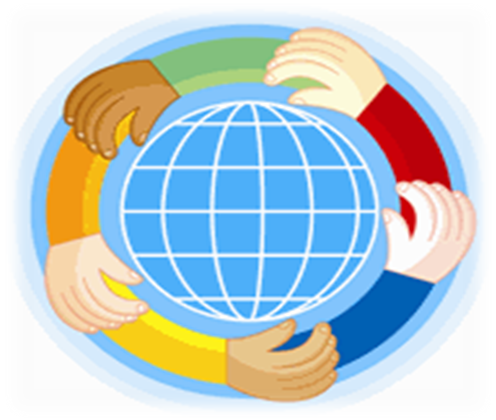 Наименование ПрограммыПрограмма по профилактике экстремизма в подростково - молодежной среде «Мы живем на Югорской земле»Участники программыОбучающиеся 1-11 классов, классные руководители, социальный педагог, психологи, педагоги дополнительного образования, библиотека,  родители.Обоснование программыСтратегий государственной национальной политики Российской Федерации на период до 2025 года, утвержденной Указом Президента Российской Федерации от 19 12. 2012 года №1666;Стратегий национальной безопасности Российской Федерации до 2020 года, утвержденной Указом Президента Российской Федерации от 12 мая 2009 года №537; Целевой программы Ханты-Мансийского автономного округа - Югры «Профилактика экстремизма, гармонизация межэтнических и межкультурных отношений, укрепление толерантности в ХМАО – Югре на 2011-2015 годы»; Муниципальная программа города Радужный «Профилактика экстремизма гармонизация межэтнических и межкультурных отношений в городе Радужный на 2016 – 2020 годы», утвержденной постановлением администрации города Радужный от 05.11.2013 №2280»;Конституции РФ. 12.12.93; Закона Российской Федерации «Об образовании»; Федерального закона «Об основных гарантиях прав ребенка в Российской     Федерации» от 24.07.98 г. № 124-Ф3;Федеральный закон от 25 июля 2002 г. N 114-ФЗ "О противодействии     экстремистской деятельности" (с изменениями и дополнениями); Конвенции ООН о правах ребёнка, Федерального закона «Об основных гарантиях прав ребенка в Российской Федерации» от 24.07.98 г. № 124-Ф3;Декларации принципов толерантности, утвержденной резолюцией Генеральной конференции ЮНЕСКО  от 16 ноября 1995 года; Санитарно-эпидемиологических правил и нормативов СанПиН 2.4.4. 1251-03 (зарегистрировано в Минюсте 27.05.03 г. №4594); Устава МБОУ СОШ №3;О работе школы по профилактике экстремизма, гармонизации межэтнических и межкультурных отношений в 2016 – 2017 учебный год от15.09.2016 г. №424. Цели программыПрофилактика экстремизма, гармонизация межэтнических, межкультурных отношений через воспитание культуры толерантности обучающихся и формирование общероссийской гражданской идентичности. Задачи программывоспитание толерантности и профилактика экстремизма в молодежной среде;содействие национально-культурному взаимодействию в школе на основе изучения культурного наследия, краеведческого материала;развитие у обучающихся духовно-нравственных и социальных ценностей;развитие навыков позитивного общения, эффективного взаимодействия всех участников образовательного процесса, родителей обучающихся;совершенствование механизмов обеспечения законности и правопорядка в сфере межнациональных отношений в школе и за её пределами; развитие навыков законопослушного поведения.Ожидаемые результаты реализации программыповышение социальной и гражданской активности обучающихся, их готовность принять практическое участие в развитии гражданского общества, местных инициатив;рост заинтересованности всех субъектов учебно-воспитательного процесса в деятельности, направленной на развитие межэтнического взаимодействия и профилактику экстремизма; рост гражданского и правового самосознания обучающихся;сформированность умений и навыков законопослушного поведения;рост информационной культуры обучающихся, способствующей позитивному восприятию социальных явлений в обществе.Сроки реализации программы2016 -2017 уч.год.№ п/пМероприятияЦель мероприятияСрокиОтветственные Классы1.Внеурочная деятельность по ЗОЖ «Я творец своей жизни»Овладение системой теоретических знаний и умений безопасного поведения в чрезвычайных ситуациях природного, техногенного и социального характера, необходимых для применения в практической деятельности, защиты личного здоровья2016-2017 уч. годСоц. педагог,  педагог- психолог5-е кл.Внеурочная деятельность по ЗОЖ «Я творец своей жизни»Овладение системой теоретических знаний и умений безопасного поведения в чрезвычайных ситуациях природного, техногенного и социального характера, необходимых для применения в практической деятельности, защиты личного здоровья2016-2017 уч. годСоц. педагог,  педагог- психолог6-е кл.Факультативный курс по ЗОЖ «Твои жизненные перспективы»Формирование позитивных жизненных установок, которые будут содействовать здоровому образу жизни  и личностному развитию подростков.2016-2017 уч. годСоц. педагог,  педагог- психолог7-е кл.Проведение занятий «Мир вокруг нас»Воспитание должного уважения, взаимопонимания и любви к близким и к другим народам и странам.Ежегодно1сентябряКл. руководители1-11кл.Проведение занятий на тему «Что мне грозит, если я буду»Профилактика и предупреждение преступлений, связанных экстремистскими проявлениями. Разъяснение обучающимся о последствиях (наказание  и судимость) совершенного преступления по ст.282 и ст.354.1УК РФЕжегодносентябрь и апрельКл. руководители8-11кл.Проведение игр - тренинговФормирование у обучающихся симпатии, сочувствия, переживания к близким людям. постояннопсихолог1-5клМитинг «День солидарности в борьбе с терроризмом» АУК «ДК «Нефтяник» Профилактика экстремизма и терроризма, а также формирование установок уважительного  сознания среди участников.03.09.2016гПедагоги- организаторы10 классыПроведение встреч с представителями национальных общин Познакомить обучающихся с традициями различных национальных культурРаз годСоциальный педагог9-11 классыПромоакции «Будем знакомы, будем дружить!»Познакомить детей с традициями Многонационального  г. Радужного.Ежегодно сентябрьКомпьютерная школа1-6 классПроведение встреч с представителями религиозных конфессий.Познакомить обучающихся с основными видами религий и их учениях о доброте, мире, любви и добродетелиРаз в годСоциальный педагог9-11 классыМероприятие «Разноцветный букет России» АУК «ДК Нефтяник»Познакомить обучающихся с деятельностью различных национальных культурЕжегодноноябрьСоциальный педагог1-7 классыПроведение занятия в рамках дисциплины «Право» на тему: «Законы, противодействующие экстремизму»Ознакомление учащихся с правовым регулированием противодействия экстремизма.Ежегодно10-11классыВыпуск информационных листов по вопросам противодействия экстремизма.Ознакомление обучающихся с оформлением информационных листовЕжегодноноябрь Педагог -организатор 8-11 классыОрганизация и проведения экскурсий в УВД, в суд, в прокуратуру, в администрацию и т.п.Привитие обучающимся навыков должного уважения к закону, правоохранительным органам местного самоуправления.ЕжегодноКл. руководители1-11 классыПроведение профилактических бесед работниками правоохранительных органов по профилактике  правонарушений, противодействию экстремизма.Ознакомление обучающихся с правовым регулированием противодействия экстремизма.ЕжегодноСоциальный педагог8-11 классыПроведение акции «Телефон доверия» под девизом: «Информирование о телефоне доверия – шаг к безопасности ребенка!», «О деятельности школьного телефона доверия в школе».Ознакомление учащихся с правовым регулированием противодействия экстремизма.ЕжегоднодекабрьСоциальный педагог, психолог5-11классыКонкурс рисунков и плакатов «Дети - за культуру мира, ПРОТИВ экстремизма»Профилактика экстремизмаЕжегодноПедагог-организатор5-7 классыЦикл занятий коммуникативного тренинга «Учимся договариваться»Профилактика экстремизмаЕжегодноПсихолог5 классыРазъяснительная работа  среди учащихся об ответственности, предусмотренной ст.205.5., 208, 359 УК РФ. «Уголовный кодекс РФ для школьников»Профилактика экстремизмаЕжегодноСоциальный педагог9-11 классы«Поговорим о дружбе» (декларация принципов толерантности принята ЮНЕСКО в 1995 г.)Профилактика экстремизмаЕжегодноБиблиотекарь5 классыДискуссия по вопросу «Экстремизм-угроза обществу»Профилактика экстремизмаЕжегоднофевральБиблиотекарь10 классыИспользование в учебной деятельности Интернет – ресурсов, противодействующих терроризму и экстремизму.Формирование системы неприятия идеологии терроризма и экстремизма (www.scienceport.ru). Использование сайтов судебных приговоров (www.sudact.ru) c целью разъяснения примеров из судебной практики о правовых последствиях экстремистских проявлений.постоянноСоциальный педагог1-11 классыСистематическое обновление  информационного стенда для родителей и учащихся.Профилактика экстремизмаЕжегодноСоциальный педагог1-11 классыОрганизация и проведение конкурса «Слово-Мир»Создание литературных произведений, обеспечивающих интеллектуальное и духовное развитие учащихся с целью пропаганды борьбы с расовой и религиозной ненавистью, привитие у молодого поколения правового сознания.Раз в год.Кл.руководители5-11классыОрганизация и проведение конкурсадетского рисунка  «Дети против насилия»Побудить детей выразить в рисунках свое отношение к насилию с тем, чтобы вместе со взрослыми противостоять этой угрозе.Раз в год.Кл.руководители1-5классыПроведение родительских собраний, консультаций по темам: «Как не стать жертвой экстремизма», «Безопасность  наших детей».Информирование родителей о правилах поведения, семейных ценностях, о действиях, о действиях в чрезвычайных ситуациях.Раз в полгодаЗам. директора по ВР1-11 классыОзнакомление обучающихся с литературой народов России и СНГПознакомить обучающихся интереснейшей культурой различных народов через призму литературы, сказок, поэзии и прозы.Раз в кварталКл.руководители1-6 классыОзнакомление обучающихся с историей и культурой народов России и стран СНГПознакомить обучающихся интереснейшей культурой различных народов через призму богатой истории, обычаев и традиций.Раз в полгодаКл.руководители5-11классыОзнакомление обучающихся с известными деятелями народов России  и стран  СНГПознакомить обучающихся известнейшими людьми из различных народов, внесших значительный вклад в развитие своего отечества и укрепление связи с Россией.постоянноКл.руководители9-11 классыЗнакомство работников и педагогов с нормативными правовыми актами.Знакомство с требованиями законодательных и правовых документов. Поддерживать уровень квалификации,  достаточной для выполнения возможных должностных обязанностей, в том числе и в рамках противодействии экстремизму.Ежегоднов сентябре и апрелеЗам. директора по ВРДля персоналаРолики и мультфильмы окружной ТРК "Югра" (ДЛЯ ШКОЛ И ДОПОБРАЗОВАНИЯ): https://yadi.sk/d/xegUQsY-pUMvPТрансляция видеороликов и видеосюжетов профилактического характера, изготовленных окружной телерадиокомпанией «Югра»В течениеучебного годаСоциальный педагог1-11классыСайт "Мульти-Россия":Ролики о Югре: http://www.multirussia.ru/index.php?p=show_film&fid=31Трансляция видеороликов и видеосюжетов профилактического характера, изготовленных окружной телерадиокомпанией «Югра»В течениеучебного годаСоциальный педагог1-11классыСсылка на общий список роликов о России: www.multirussia.ru/index.php?id=2Трансляция видеороликов и видеосюжетов профилактического характера, изготовленных окружной телерадиокомпанией «Югра»В течениеучебного годаСоциальный педагог1-11классы«Атака мертвецов: Легенда крепости Осовец»«Посол Империи: Невидимая сватка на краю бездны»«Александр Маринеско: Жизнь героя или обратная сторона медали»«Роковое письмо: Трагическое пророчество»«Александр 1: Таинственное исчезновение или тень Федора Кузьмича»Просмотр видеороликов: Внимание так вербуют в секты.( создан по заказу « Управления  по делам религий Акимата Костанайской области.)«Экстремизм в молодежной среде» (интервью с сотрудником  Центра по Противодействию экстремизму МВД РФ по ЧР - Шамилем Эльмурзаевым)«Как уберечься при теракте на транспорте» ( Студия Молох»)«Что такое экстремизм?» Трансляция и демонстрация документальных фильмовВ течениеучебного годаСоциальный педагог5-11классыПроведение встреч, бесед со священнослужителями традиционных религиозных конфессий.Встреча обучающихся и родителей со священнослужителями традиционных религиозных конфессий.Раз в полгодаСоциальный педагог8-11классыРассмотрения вопросов, связанных с сохранением межрелигиозного и межнационального согласия, укреплением социокультурного пространства Югры на основе традиционных ценностей, с учетом обращения участников первого межрелигиозного форума от 14.09.2016 «Православие и ислам в Югре: диалог во имя мира и согласия»Рассмотрения вопросов, связанных с сохранением межрелигиозного и межнационального согласия.В течениеучебного годаСоциальный педагогПриглашенные гости8-11классыТематические беседы,  направленные на профилактику распространения идеологии экстремизма и терроризма в молодежной среде:«Легко ли быть особенным»;«Сила России в единстве народов»; «Национальное многоцветие – духовное богатство России»;  «Молодежь против экстремизма»;«Терроризм – угроза, которая касается каждого»;«Давайте познакомимся: современные молодёжные движения»;«В единстве народа  будущее «Крым это  Россия!»- информационный урок Профилактика распространения идеологии экстремизма и терроризма в молодежной средеВ течениеучебного годаЗав.библиотекой5-11классы